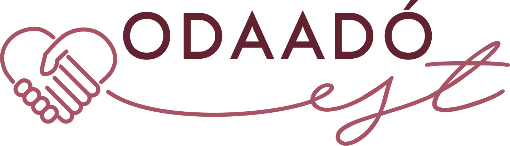 JELENTKEZÉSI ÉS PÁLYÁZATI ŰRLAPPályázó szervezet neve: Projektvezető neve, e-mailcíme, telefonszáma: Projekt címe:Arra kérjük, hogy kérdésenként max. 500 karakterben válaszoljon.Milyen problémára, szükségletre ad választ a projekt? Kiknek szól?Mi a projekt célja?Melyek a főbb tevékenységek?Mi a projekt várt hatása?Mekkora támogatásra számítanak, és ezt hogyan tervezik felhasználni?Kérjük, hogy részletezzék a felhasználást a min. 5.000 lejes támogatás esetében, kitérve arra az esetre is, hogy ha nagyobb összegű támogatást sikerül gyűjteniük az Odaadó Est keretében, akkor ez hogyan fogja befolyásolni a projekt megvalósítását és költségvetését.